SAP 049-601-025CSAH 1 (Dove Rd) From TH 27 to CSAH 14Mill Bituminous, Bituminous Tight Pave, Bituminous Wear & Aggregate Surfacing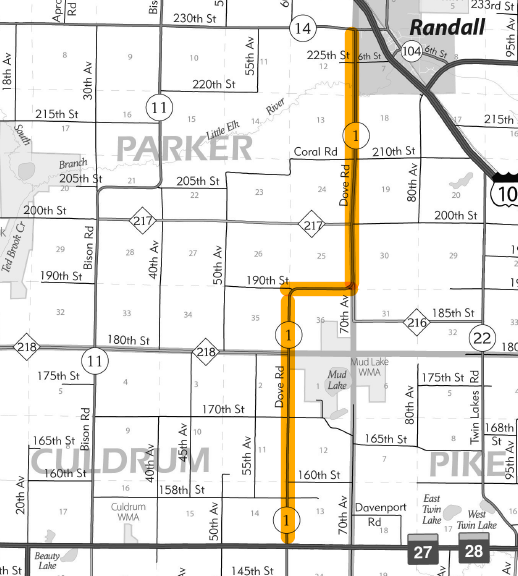 